Weihnachten 2020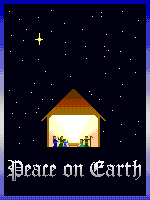 Zwischen Angst und Hoffnung                                                                            Corona!?                                                                                             Frieden, Toleranz, Wahrheit und Mitmenschlichkeit            Jesus,du Kind in der Krippe,                                                                                    zeig uns den Weg!                                                                                                                                                               Krieg, Terror, Lügen und Hass (botschaften)